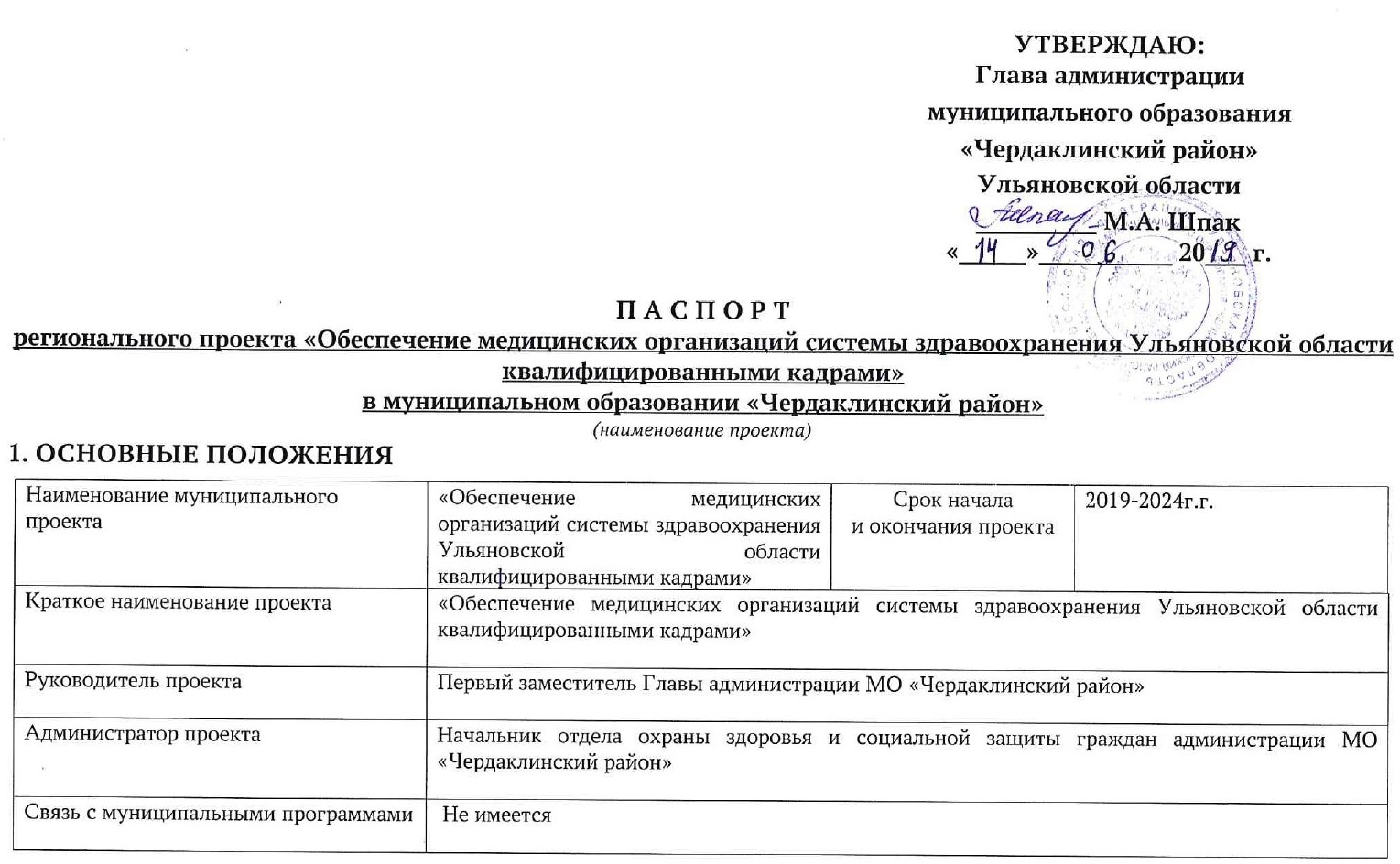 УТВЕРЖДАЮ:Глава администрации муниципального образования «Чердаклинский район» 
Ульяновской области_________ М.А. Шпак «_____»__________ 20___ г.П А С П О Р Трегионального проекта «Обеспечение медицинских организаций системы здравоохранения Ульяновской области квалифицированными кадрами» в муниципальном образовании «Чердаклинский район» (наименование проекта)1. ОСНОВНЫЕ ПОЛОЖЕНИЯ2. ЦЕЛЬ И ПОКАЗАТЕЛИ ПРОЕКТА3. РЕЗУЛЬТАТЫ ПРОЕКТА 4. УЧАСТНИКИ ПРОЕКТААдминистратор проекта                                                                                                                                  Д.А. Феклистова ПРИЛОЖЕНИЕ № 1к паспорту проектаПЛАН МЕРОПРИЯТИЙ ПО РЕАЛИЗАЦИИ ПРОЕКТАПРИЛОЖЕНИЕ № 2к паспорту проекта1. Методика расчёта показателей проекта(заполняется в отношении дополнительных показателей)2. Управление рисками/возможностями проекта3. Детализация показателей и финансирования бюджета на ближайший год4. Медиаплан освещения реализации и получения результатов проекта___________________________Наименование муниципального проекта«Обеспечение медицинских организаций системы здравоохранения Ульяновской области квалифицированными кадрами»Срок начала 
и окончания проекта2019-2024г.г. Краткое наименование проекта«Обеспечение медицинских организаций системы здравоохранения Ульяновской области квалифицированными кадрами»«Обеспечение медицинских организаций системы здравоохранения Ульяновской области квалифицированными кадрами»«Обеспечение медицинских организаций системы здравоохранения Ульяновской области квалифицированными кадрами»«Обеспечение медицинских организаций системы здравоохранения Ульяновской области квалифицированными кадрами»Руководитель проекта Первый заместитель Главы администрации МО «Чердаклинский район» Первый заместитель Главы администрации МО «Чердаклинский район» Первый заместитель Главы администрации МО «Чердаклинский район» Первый заместитель Главы администрации МО «Чердаклинский район» Администратор проекта Начальник отдела охраны здоровья и социальной защиты граждан администрации МО «Чердаклинский район» Начальник отдела охраны здоровья и социальной защиты граждан администрации МО «Чердаклинский район» Начальник отдела охраны здоровья и социальной защиты граждан администрации МО «Чердаклинский район» Начальник отдела охраны здоровья и социальной защиты граждан администрации МО «Чердаклинский район» Связь с муниципальными программами  Не имеется  Не имеется  Не имеется  Не имеется № п/пНаименование показателяТип показателяТерриторияБазовое значениеБазовое значение201920202021202220232024№ п/пНаименование показателяТип показателяТерриторияЗначениеДата2019202020212022202320241.Обеспеченность врачами, работающими в государственных медицинских организациях (на 10 тыс. населения)основнойУльяновская область34,631.12.201736,438,340,242,444,747,11.Обеспеченность врачами, работающими в государственных медицинских организациях (на 10 тыс. населения)основнойМуниципальное образование «Чердаклинский район»16,631.12.201716,816,917,017,217,417,62.Обеспеченность средними медицинскими работниками, работающими в государственных медицинских организациях (чел. на 10 тыс. населения)основнойУльяновская область107,631.12.17111,5113,4116,3119,6123,0126,82.Обеспеченность средними медицинскими работниками, работающими в государственных медицинских организациях (чел. на 10 тыс. населения)основнойМуниципальное образование «Чердаклинский район»53,431.12.1754,354,855,156,056,457,0№ п/п Наименование задачи, результатаСрокХарактеристика результата1.1.Взаимодействие с кафедрами Ульяновского государственного университета и колледжами. Взаимодействие с Самарским, Казанским медицинскими высшими учебными заведениями по вопросу привлечения молодых специалистов. 2019-2024г.г. Снижение смертности от инфаркта миокарда и острого нарушения мозгового кровообращения. 1.2.Проведение профориентации среди учеников старших классов 2019-2024г.г. Снижение смертности от инфаркта миокарда и острого нарушения мозгового кровообращения. 1.3.Проведение дней открытых дверей для учащихся старших классов общеобразовательных школ 2019-2024г.г. Снижение смертности от инфаркта миокарда и острого нарушения мозгового кровообращения. № п/пРоль в проектеФамилия, имя и отчествоДолжность1.Руководитель проекта Матвеев Сергей Александрович И.о. Первого заместителя Главы администрации МО «Чердаклинский район» Ульяновской области 2.Администратор проекта Феклистова Дина Анатольевна Начальник отдела охраны здоровья и социальной защиты граждан администрации МО «Чердаклинский район» №п/пНаименованиемероприятияСроки исполненияОтветственный исполнительАдресат отчета о работе2.1Взаимодействие с кафедрами Ульяновского государственного университета и колледжами.постоянноНачальник отдела охраны здоровья и социальной защиты граждан МО «Чердаклинский район» Д.А.Феклистова, Главный врачГУЗ «Чердаклинская РБ»И.В.БарбашинаЕжеквартально в Минздрав УО,ведомственныйпроектный офисvpozdrav@yandex.ru2.2Взаимодействие с Самарским, Казанским медицинскими высшими учебными заведениями по вопросу привлечения молодых специалистов. постоянноНачальник отдела охраны здоровья и социальной защиты граждан МО «Чердаклинский район» Д.А.Феклистова, Главный врач ГУЗ «Чердаклинская РБ»И.В.БарбашинаЕжеквартально в Минздрав УО,ведомственныйпроектный офисvpozdrav@yandex.ru2.3Проведение профориентации среди учеников старших классов постоянноНачальник отдела охраны здоровья и социальной защиты граждан МО «Чердаклинский район»Д.А.Феклистова, Главный врач ГУЗ «Чердаклинская РБ»И.В.БарбашинаЕжеквартально в Минздрав УО,ведомственныйпроектный офисvpozdrav@yandex.ru2.4Проведение дней открытых дверей для учащихся старших классов общеобразовательных школ постоянноНачальник отдела охраны здоровья и социальной защиты граждан МО «Чердаклинский район» Д.А.Феклистова, Главный врач ГУЗ «Чердаклинская РБ»И.В.БарбашинаЕжеквартально в Минздрав УО,ведомственныйпроектный офисvpozdrav@yandex.ru№ п/пМетодика расчётаБазовые показателиИсточник данных Ответственный за сбор данных Уровень агрегирования информации Временные характеристики Дополнительная информация (наименование показателя и единица измерения) (наименование показателя и единица измерения) (наименование показателя и единица измерения) (наименование показателя и единица измерения) (наименование показателя и единица измерения) (наименование показателя и единица измерения) (наименование показателя и единица измерения) (наименование показателя и единица измерения) 1.Расчитывается коэфициент обеспеченность врачами, работающими в государственных медицинских организациях на 10 тыс. населения 16,6ГУЗ “Чердаклинская РБ” Начальник отдела охраны здоровья и социальной защиты граждан администрации МО “Чердаклинский район” Микроуровень Ежеквартальный -2. Расчитывается коэфициент обеспеченности средним медицинским персоналом на 10 тыс. населения 53,4ГУЗ “Чердаклинская РБ” Начальник отдела охраны здоровья и социальной защиты граждан администрации МО “Чердаклинский район” Микроуровень Ежеквартальный-№ п/пНаименование риска (возможности)Ожидаемые последствияМероприятия по предупреждению риска (возможности)Вероятность(при необходимости)Уровень влияния(при необходимости)Периодичность мониторинга(при необходимости)Ответственный за управление риском (возможностью)1Отсутствие обеспеченности государственных медицинских организаций квалифицированными кадрами  Отсутствие достижения показателей Пропаганда престижа профессии врача и среднего медицинского персонала ---Начальник отдела охраны здоровья и социальной защиты граждан администрации МО «Чердаклинский район» Наименование показателя, единицы измененияПлановые значения на ХХХХ годПлановые значения на ХХХХ годПлановые значения на ХХХХ годПлановые значения на ХХХХ годПлановое значение на ХХХХ годНаименование показателя, единицы измененияянварь-мартянварь-июньянварь-сентябрьянварь-декабрьПлановое значение на ХХХХ год------Месяц, годТематика сообщенийФормаСМИ (уровень)МедиаперсоныОтветственныйВ течении года Пропаганда престижа профессии врача и среднего медицинского персонала Размещение статей в СМИ, раздача буклетов, памяток. Муниципальный уровень -Начальник отдела охраны здоровья и социальной защиты граждан администрации МО «Чердаклинский район» 